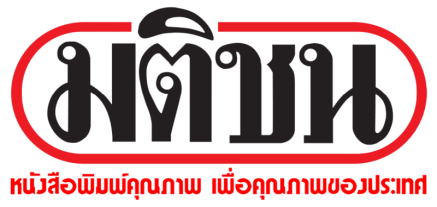 ข่าวประจำวันจันทร์ที่ 30 กันยายน  2562 หน้าที่  3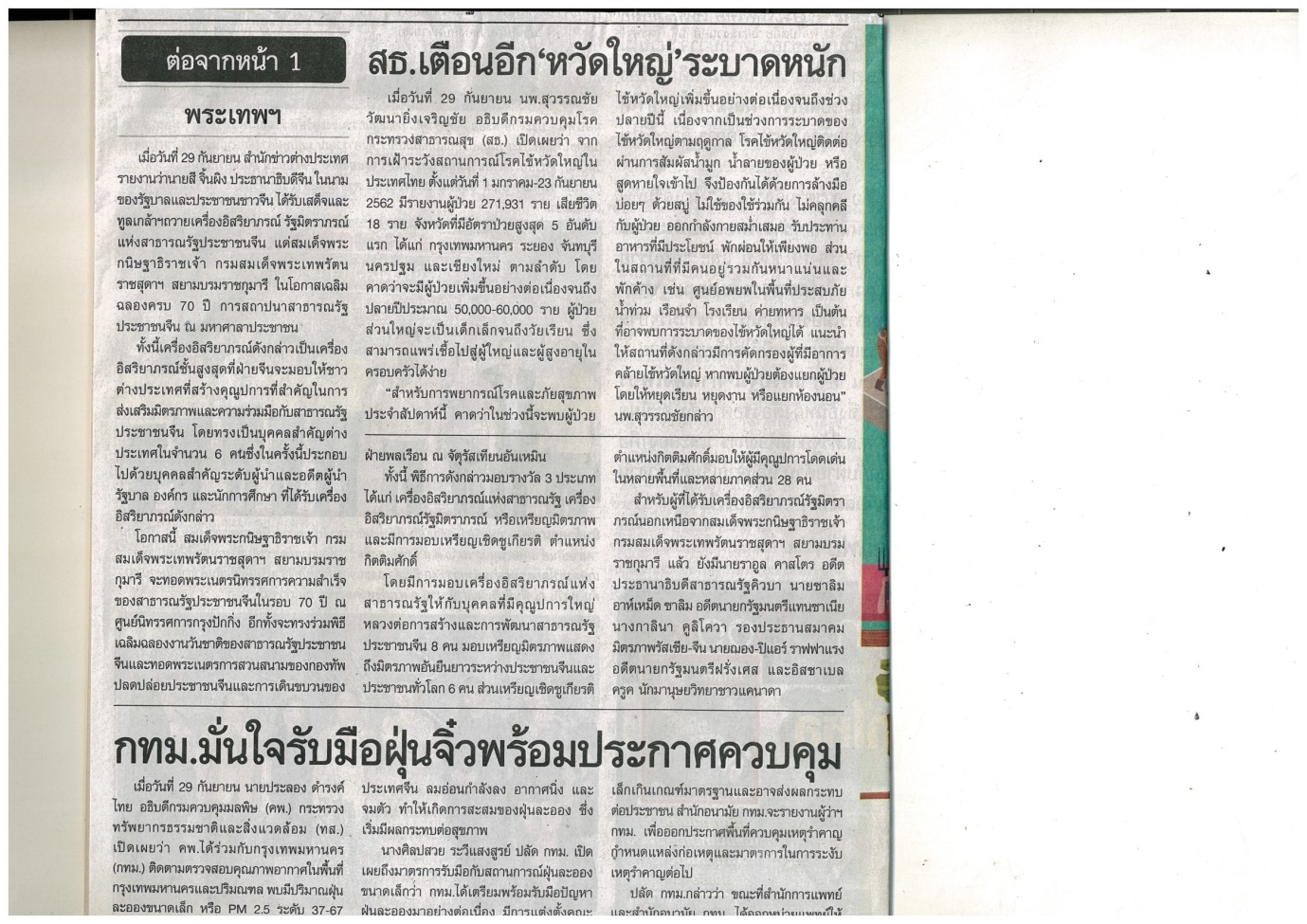  ข่าวประจำวันจันทร์ที่ 30 กันยายน  2562 หน้าที่  12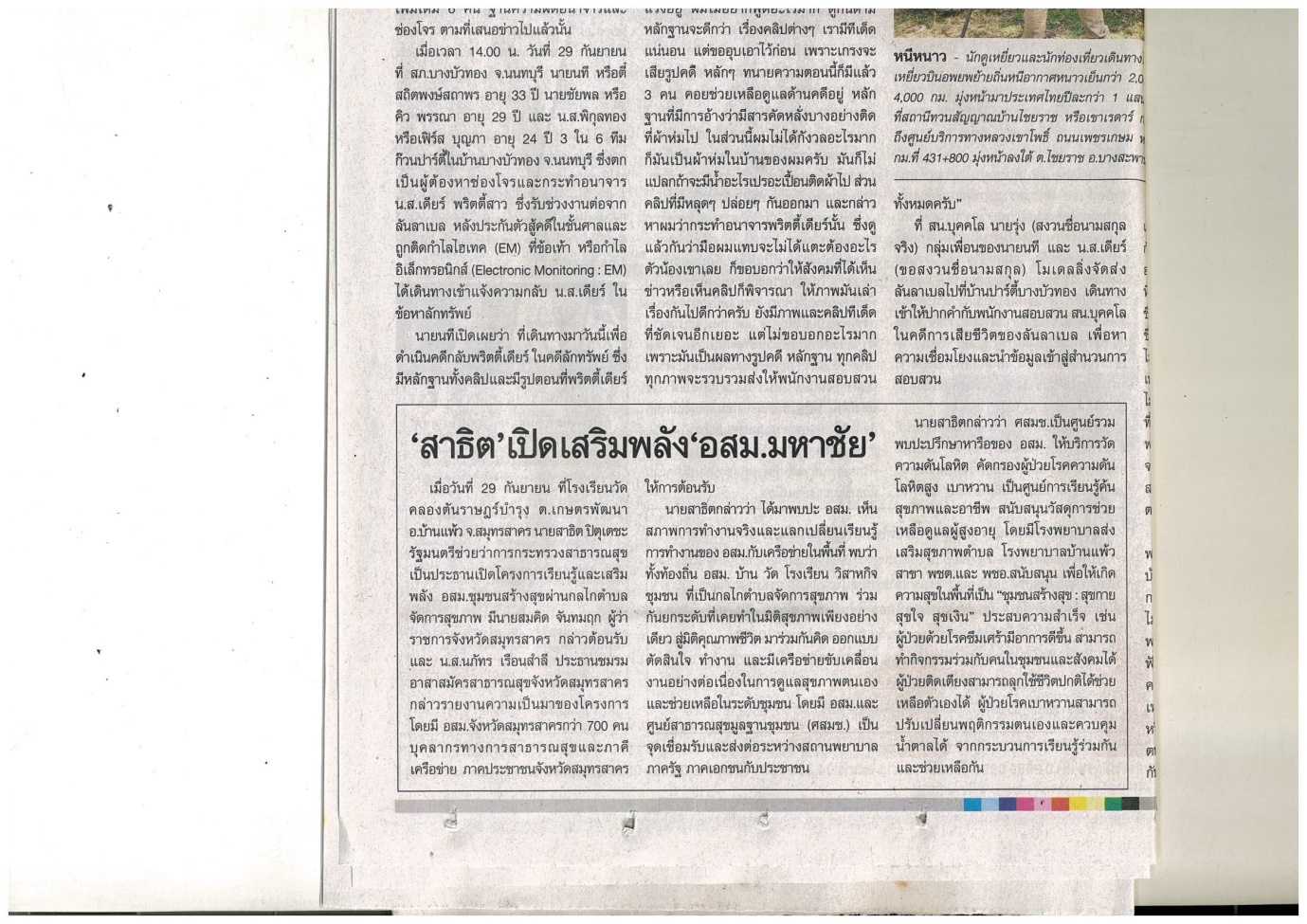 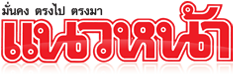 ข่าวประจำวันจันทร์ที่ 30 กันยายน  2562 หน้าที่ 1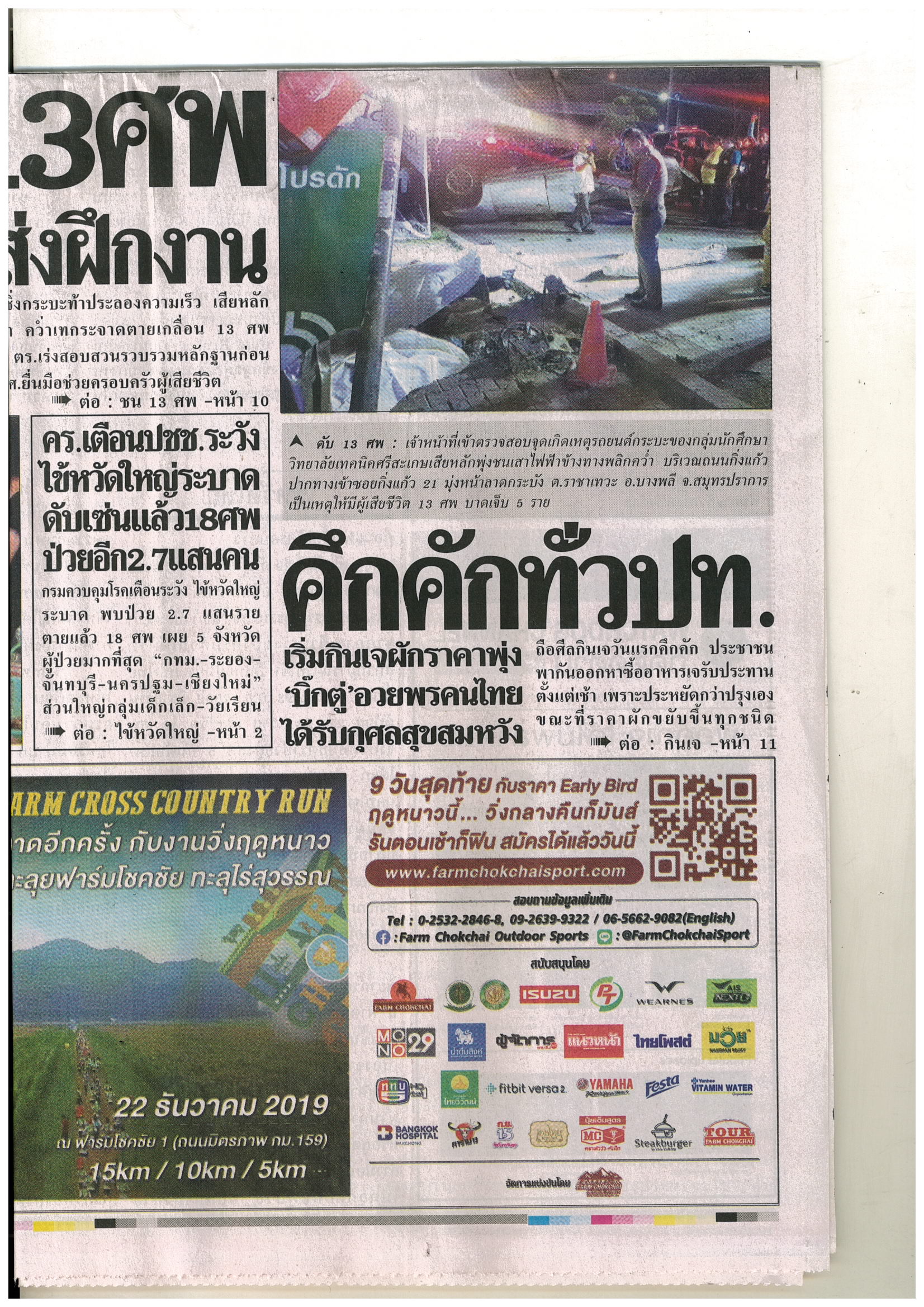  ข่าวประจำวันจันทร์ที่ 30 กันยายน  2562 หน้าที่ 1 (ต่อ) 2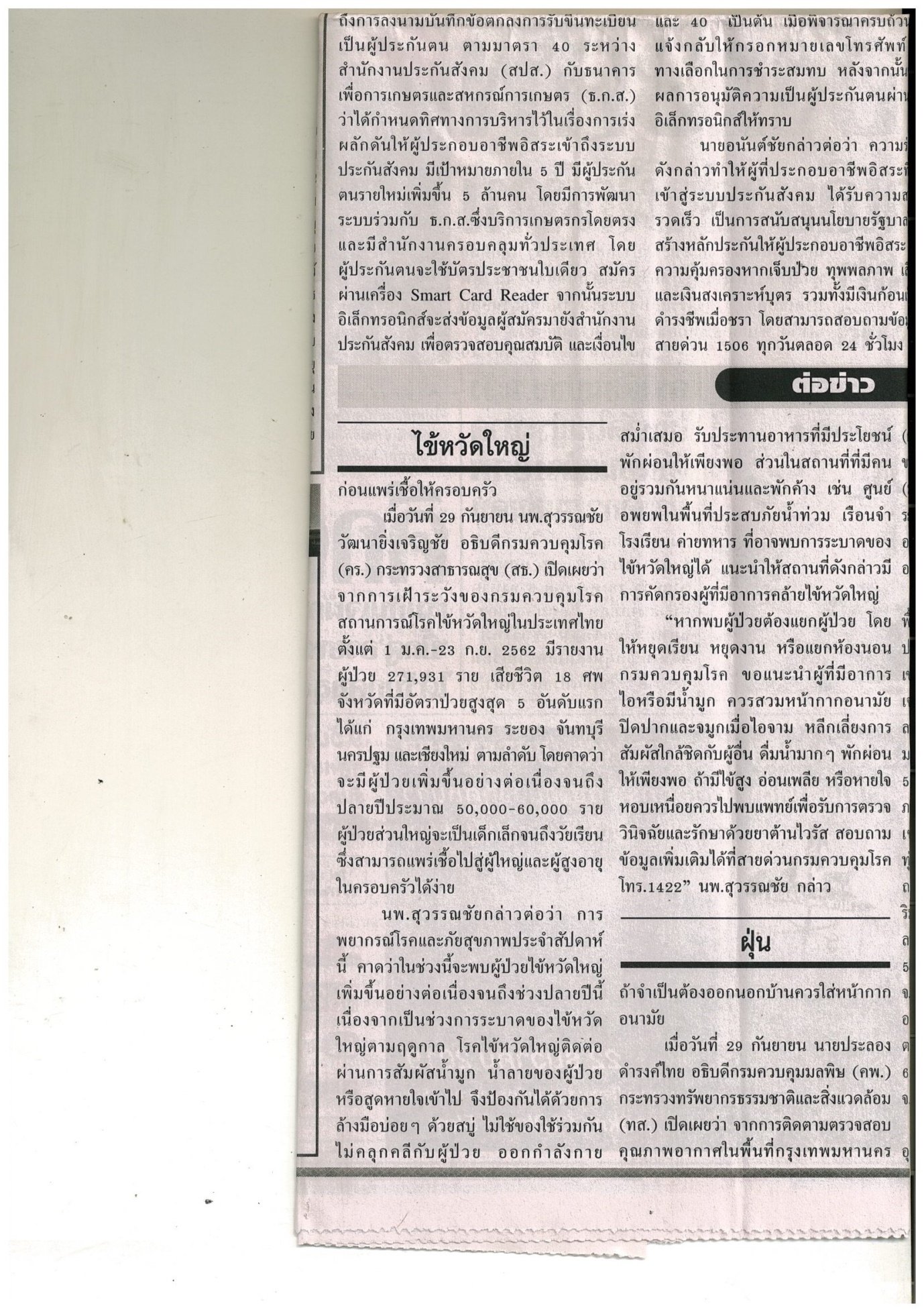 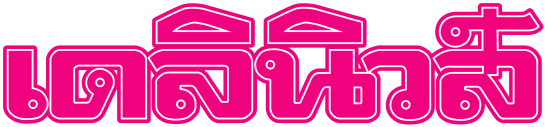 ข่าวประจำวันจันทร์ที่ 30 กันยายน  2562 หน้าที่ 1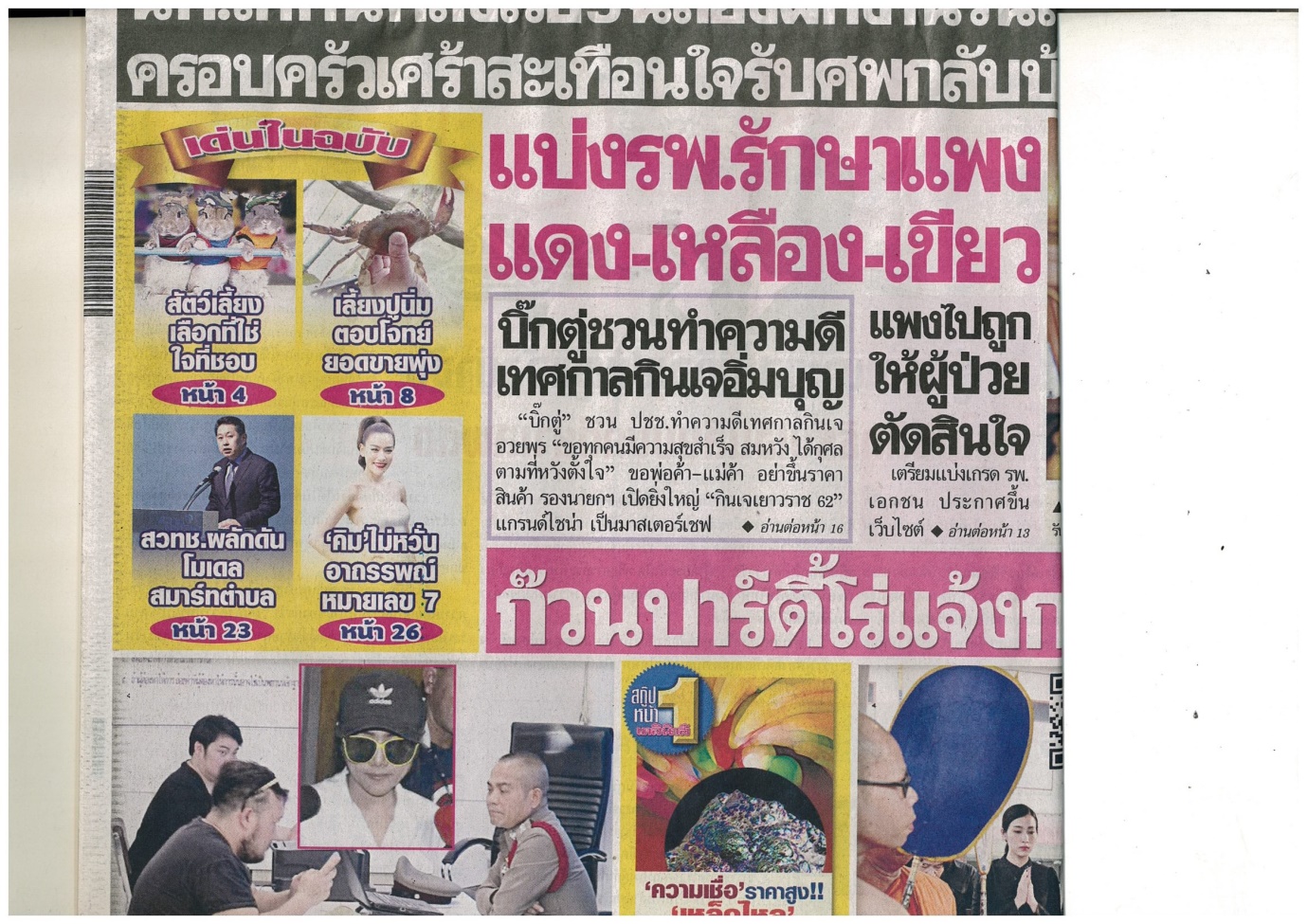 ข่าวประจำวันจันทร์ที่ 30 กันยายน  2562 หน้าที่ 1 (ต่อ) 13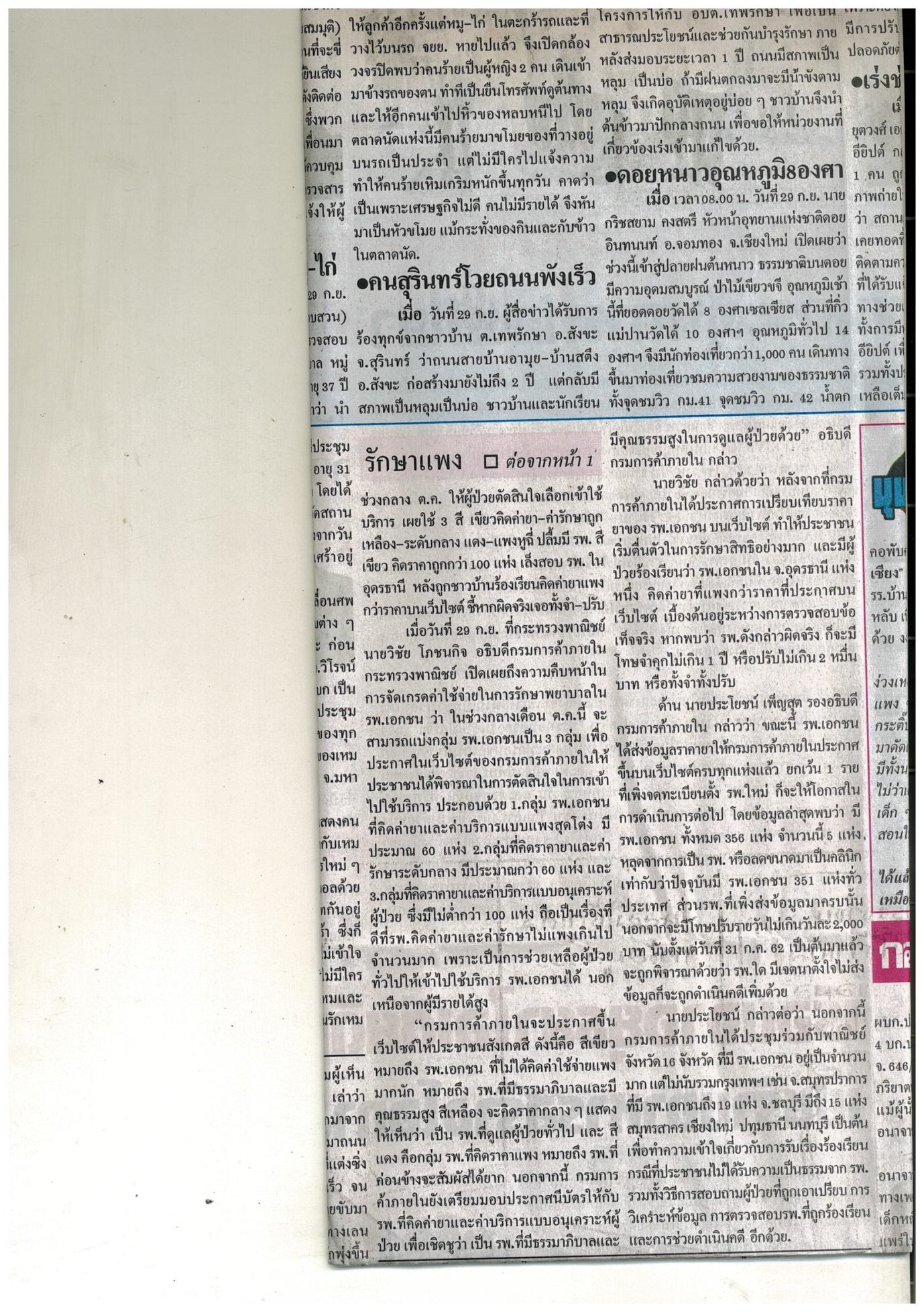 ข่าวประจำวันจันทร์ที่ 30 กันยายน  2562 หน้าที่ 15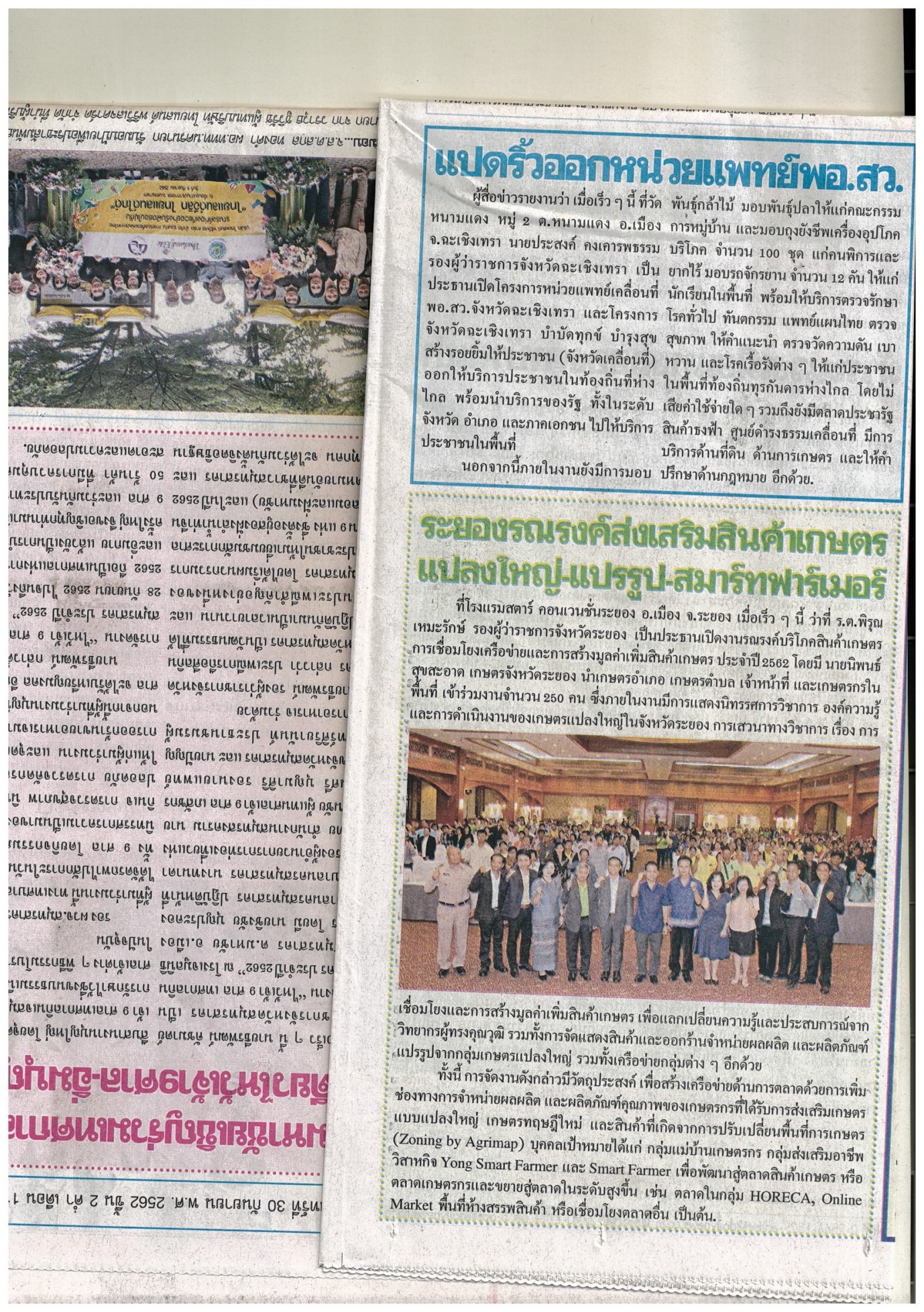 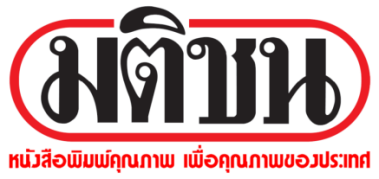 ข่าวประจำวันจันทร์ที่ 30 กันยายน  2562 หน้าที่ 20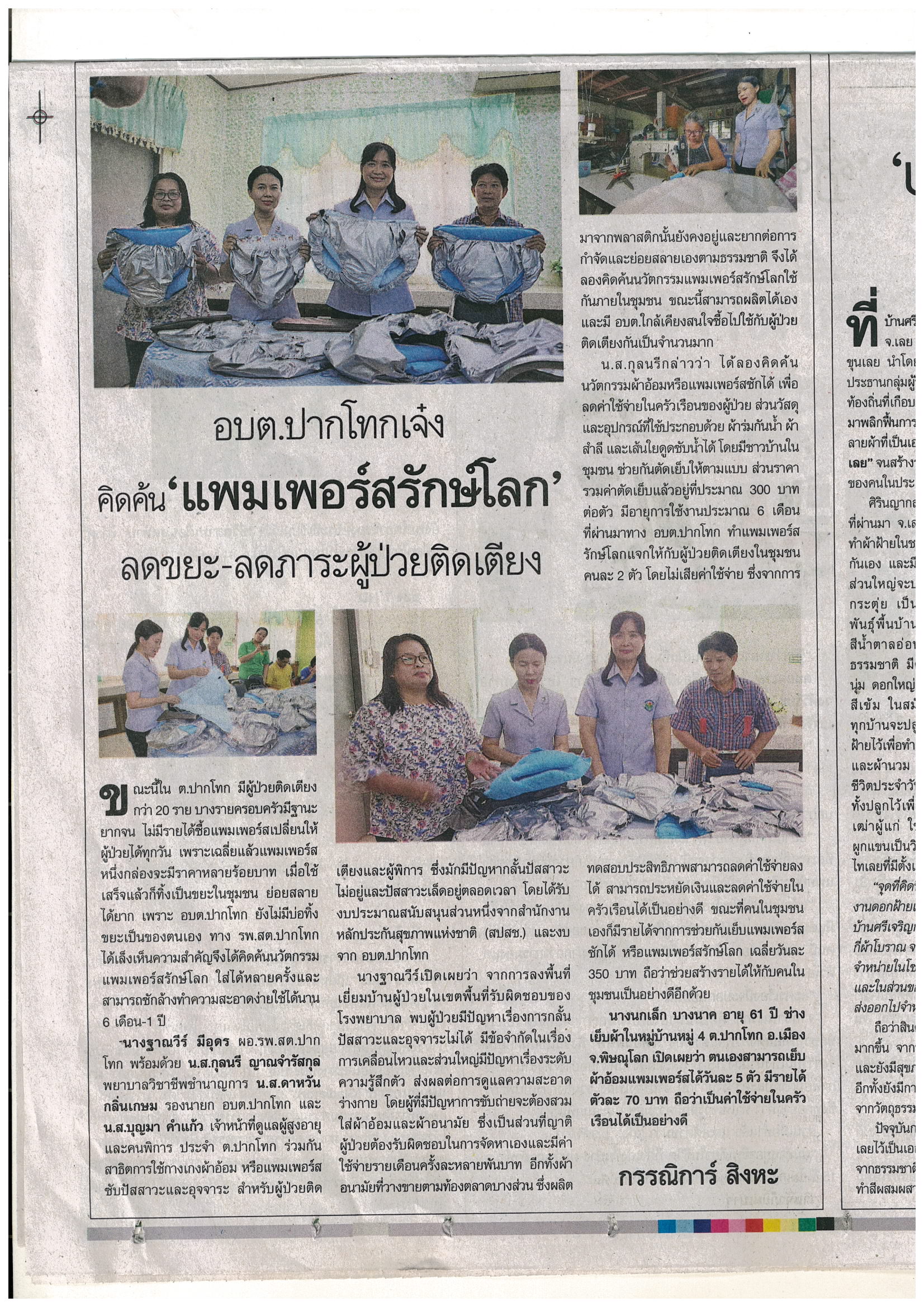 